At the heart of every court report concerning children's living and spending time arrangements should be the child’s experience. Understanding the complexity of proceedings involving domestic abuse helps practitioners focus on the impact it can have on children, who should be considered equally as the victim. When living with domestic abuse and the trauma it can cause, children will be affected in different ways.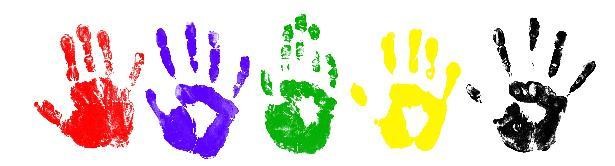 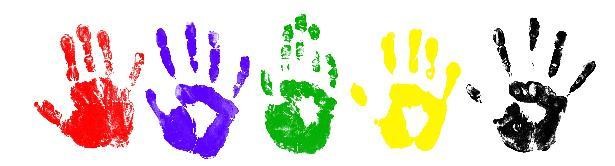 The Adoption and Children Act 2002 refers to the impairment suffered by children who are exposed to or witness domestic abuse when defining significant harm, but research from Callaghan (2015) indicates that children experience domestic abuse not just as witnesses but as victims. Domestic abuse creates a distressing, stressful and harmful environment, and the long-term consequences of this trauma can stretch into adulthood. General Principle re Domestic Abuse in Practice direction 12-J: child contact arrangements and contact orders: domestic abuse (Ministry of Justice, 2017)Domestic abuse is harmful to children, and/or puts children at risk of harm, whether they are subjected to domestic abuse, or witness one of their parents being violent or abusive to theother parent or live in a home in which domestic abuse is perpetrated (even if the child is too young to be conscious of the behaviour). Children may suffer direct physical, psychological and/or emotional harm from living with domestic abuse and may also suffer harm indirectlywhere the domestic abuse impairs the parenting capacity of either or both of their parents.Children’s responses to living with domestic abuse may vary according to age and stage of development. The ways in which children are affected may differ. For example, babies living with domestic violence appear to be subject to higher levels of ill health, poorer sleeping habits and excessive crying, along with disrupted attachment patterns.Children of pre-school age tend to be the age group who show most behavioural disturbance such as bed wetting, sleep disturbances and eating difficulties and are particularly vulnerable to blaming themselves for the adult violence. Older children are more likely to show the effects of the disruption in their lives through under performance at school, poorly developed social networks, self-harm, running away and engagement in anti-social behaviour.(Humphreys and Houghton, 2008).Research has started to focus on the impact of exposure to domestic violence on children’s brain development.  There is emerging evidence that young children who have experienced domestic 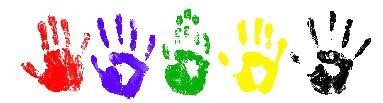 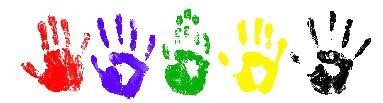 abuse score lower on cognitive measures even when controlling for mother’s IQ, child’s weight at birth, birth complications, the quality of intellectual stimulation at home, and gender. Exposure to domestic abuse particularly in the first two years of life appears to be especially harmful. (Enlow et al 2012)	In situations where a child’s stress levels are high, such as in situations of domestic abuse, persistent elevations of stress hormones and altered levels of key brain chemicals produce an internal physiological state that disrupts the structure of the developing brain and can lead todifficulties in learning, memory, and self-regulation. As a result, children who experience toxicstress in early childhood may develop a lifetime of greater susceptibility to stress-related physicalillnesses (such as cardiovascular disease, hypertension, and diabetes) as well as mental health problems (such as depression, anxiety disorders, and substance abuse) (National ScientificCouncil on the Developing Child, 2007). They also are more likely to exhibit health damaging behaviours, such as smoking, and adult lifestyles, such as drug taking, that undermine well-being, and subsequently lead to earlier death ( Brown et al 2009).Children living with domestic abuse do not become ‘used to it’ or feel the impact less acutely. It is the duration of the exposure to abuse that can cause the most harm.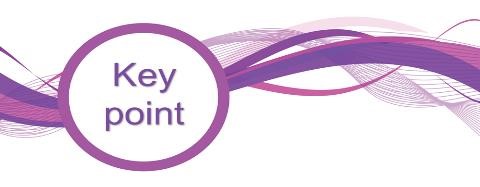 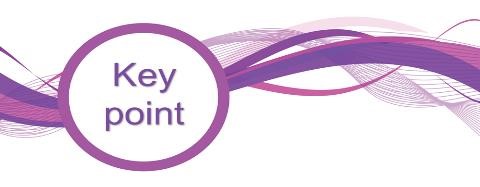 Experiencing parental violence in the pre-school years predicted externalizing problems in boys at age 16; and for girls it predicted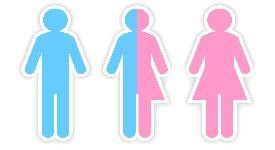 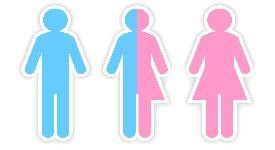 internalizing problems. Experiencing domestic abuse in early childhood leaves a legacy that appears during the adolescent years, especially inboys’ and ‘In predicting behaviour problems, in contrast, it was found that the strongest predictor was a climate of violence, chaos and disruption in the home, perhaps especially in the early years. (Stroufe et al 2005)It is important to understand how the child has perceived and internalised their experiences and not to attribute harm only to the nature of the abuse. For example, situational couple or separation instigated abuse may have occurred with minimum frequency but caused significant trauma. Although the most pervasive and long lasting effects of domestic abuse are likely to be as living with coercive control, there may also be significant impact from witnessing an incident or several frightening incidents over time.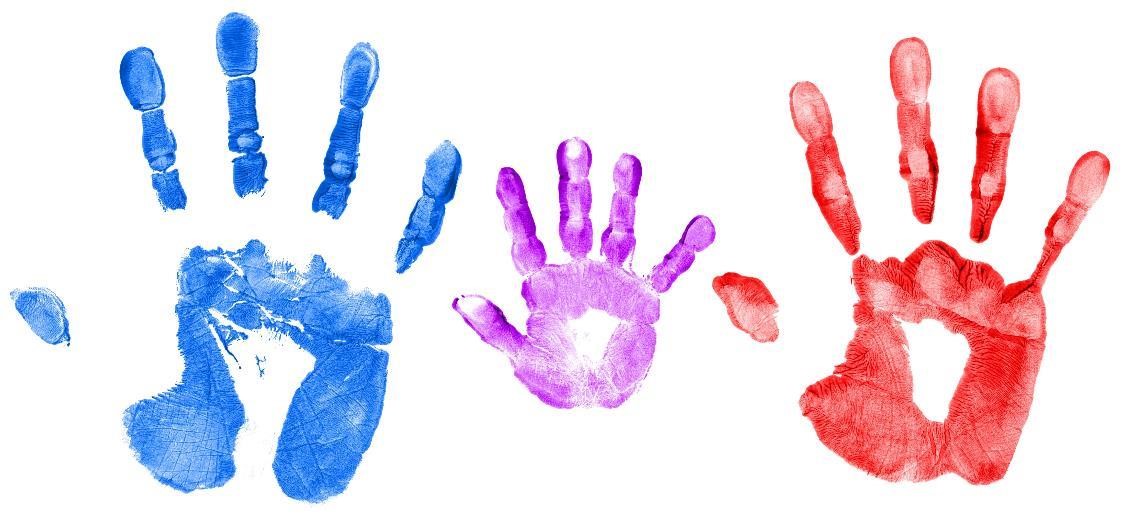 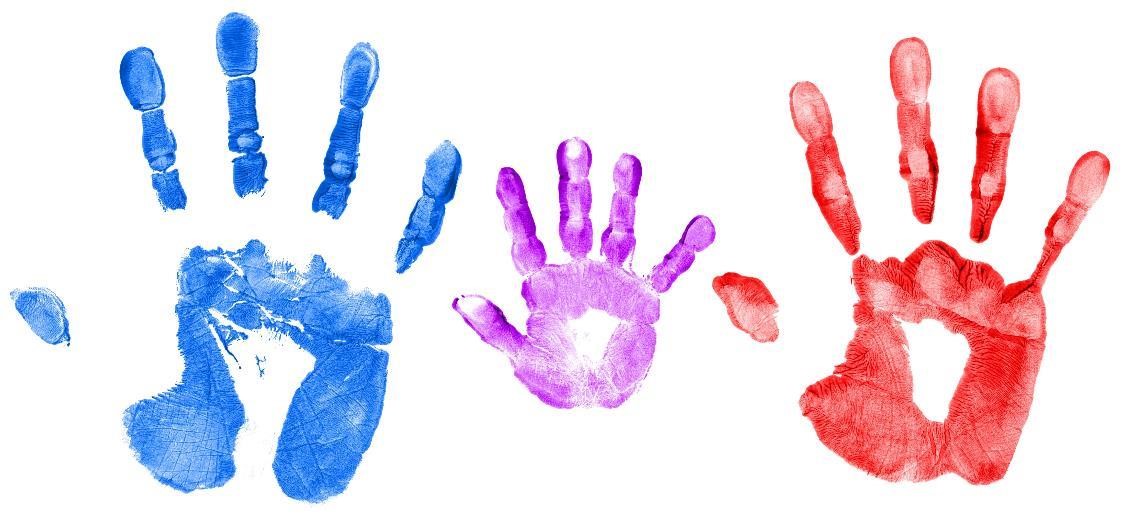 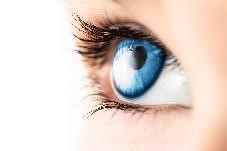 The effects of living with domestic abuse are often more complex than the issues practitioners are able to observe on the surface or children are able to express. When interviewing a child about their experiences it is important to support and encourage them through their responses rather than leading them. Technology such as smartphone or tablet apps can be useful to help build a rapport with the child, while worksheets and colouring can be used with children of all ages to help them relax. 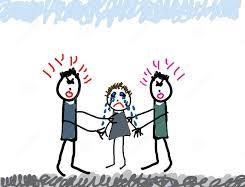 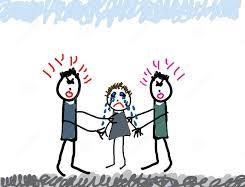 Asking questions can only reveal so much, but the right questions can make children feel comfortable talking about their experiences and allow the practitioner to understand their point of view. The right questions might include: 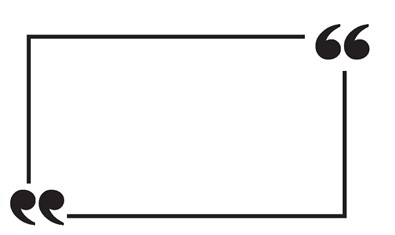 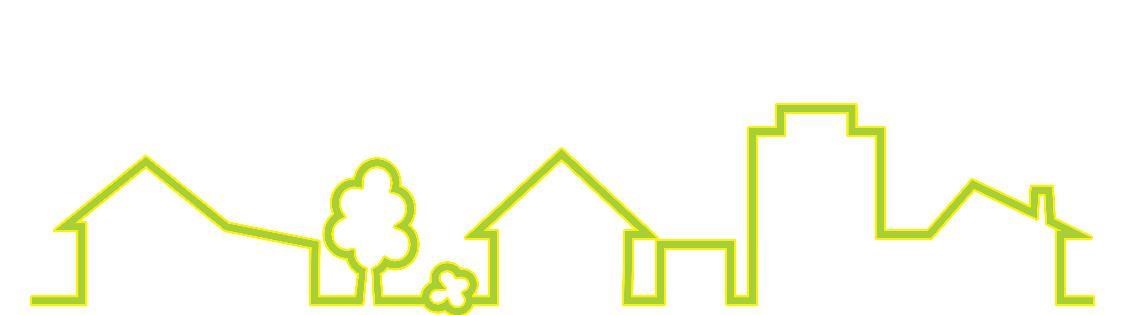 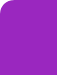 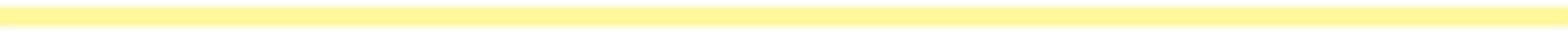 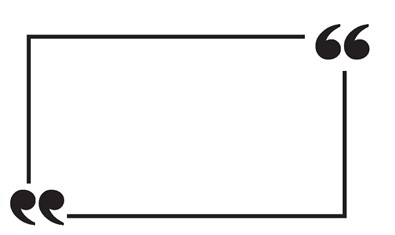 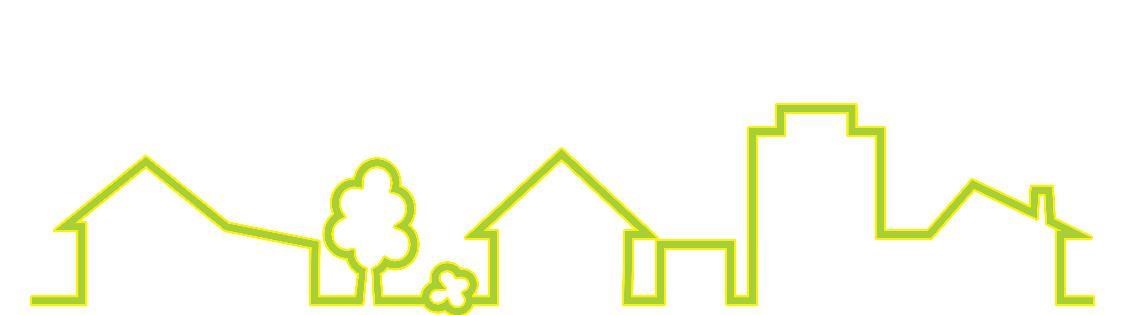 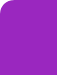 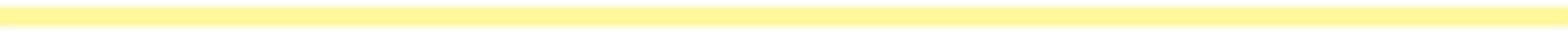 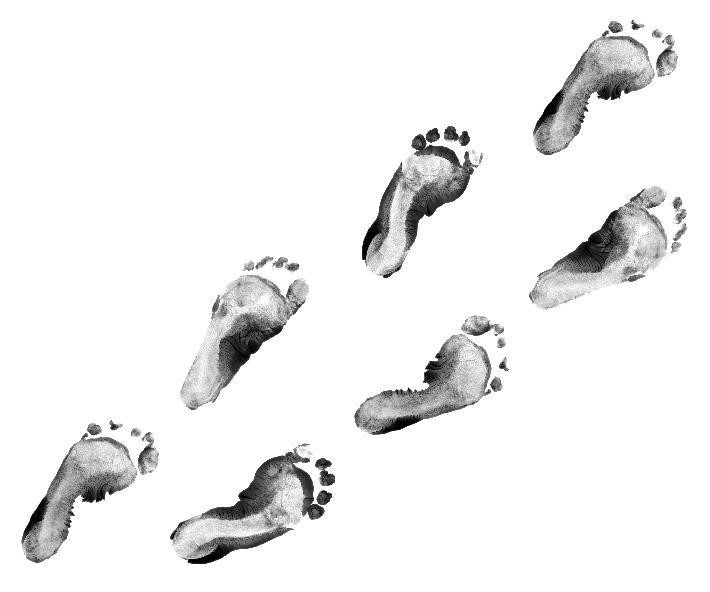 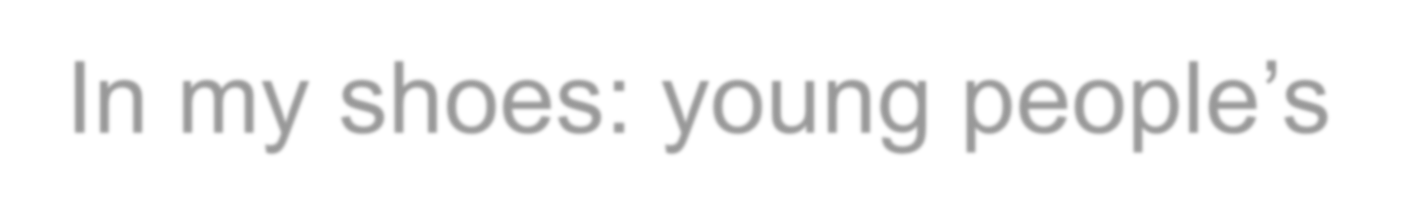 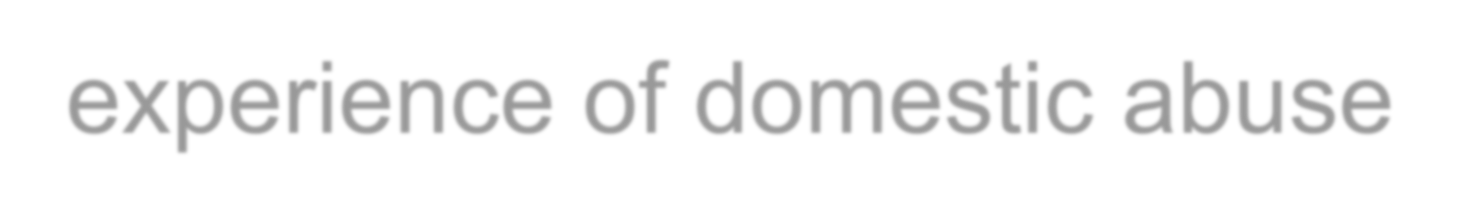 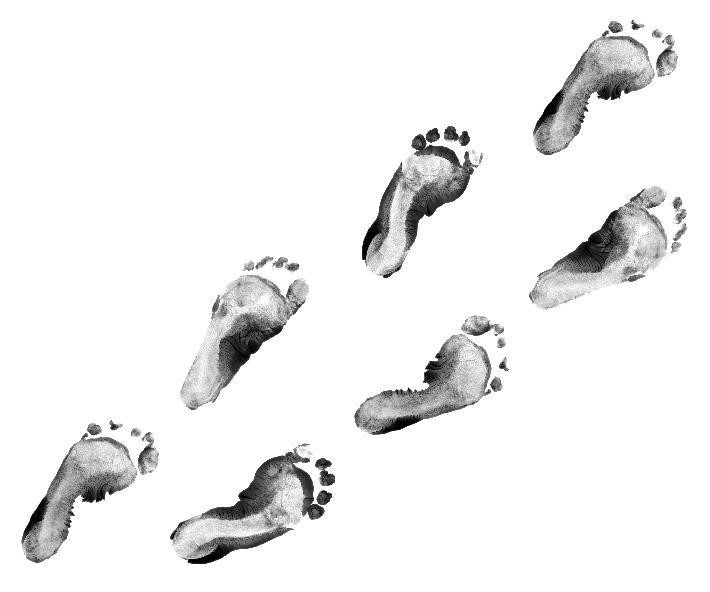 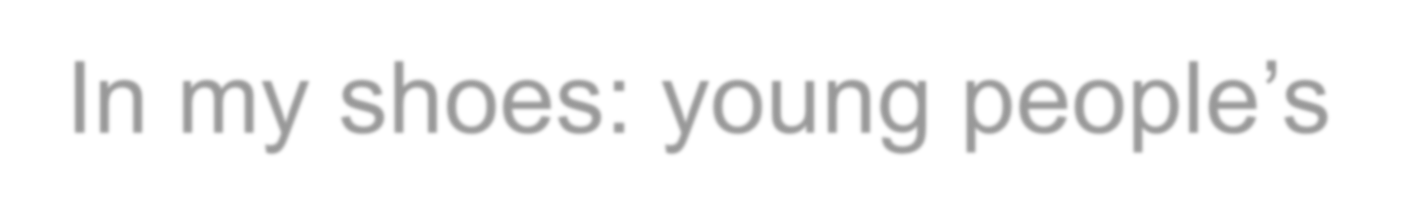 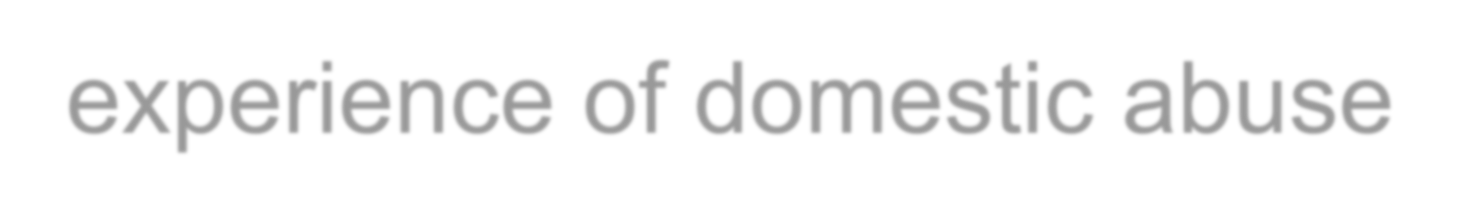 8-year-old Benjamin concentrated intently whilst he drew a picture of a small person standing on a desert island in a pool of water. He explained this was himself standing in a pool of his own tears. He said he feels no one can reach him on the island and he’d rather be in the tornado that he drew in the sea next to the island. He drew a very large figure next to him who he said was ‘roaring and shouting’. This was his father. He explained in detail his memories of this. He said he could not draw his mum on the island because he knows she can’t stop his dad, because the court is in charge.Simon told his FCA that from his bedroom door he heard his mother, tell his father that she had “had enough” and saw her throwing clothes into a holdall. Simon vividly recalled hisfather shouting “if you think you’re taking the car you’ve gotanother think coming!”. When I asked Simon to describe how he felt at that moment he said his heart was “beating like astorm” and that he “froze for a minute” not knowing what to do. He could hear the shouting getting louder and wasworried that “someone might get hurt”. Simon described how he then pulled on his Playmobil knight costume and dashed down stairs to find his father “wrestling” his mother on thesofa (PNC records indicate he was trying to get the car keysout of her hand and that mother sustained minor injuries as a result). Simon said he “whacked Dad, again and again” with his plastic sword until father got hold of the keys, shoved Simon out of the way and then left in the car.Perpetrators can undermine victims parenting ability, making them feel like they are not a good enough parent. Lapeirre (2010) states ‘men’s attacks on mothering and mother-child relationships are central to their exercise of control and domination’. Radford and Hester (2006) explain that women experiencing domestic abuse can lose confidence in their parenting ability and capacity and leave them feeling as though they have little left to give as a parent.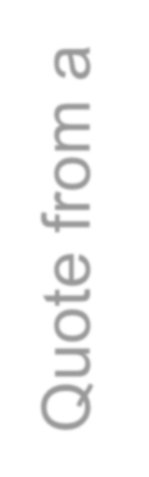 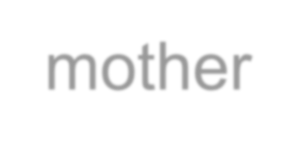 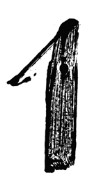 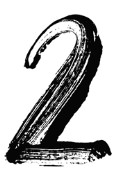 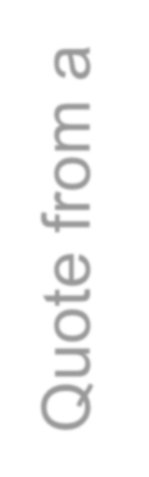 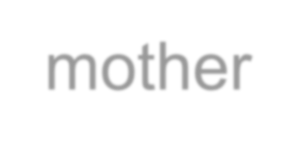 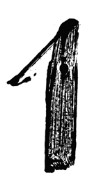 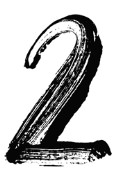 motherI was cooking for six hours a day, he wanted fresh meals, he wanted different items. I was cooking to keep the peace. If I was to go out with my friends, he would make sure that I had his meal ready in the oven or all mixed together so all he had to do was put the oven on. It so scared me that sometimes I would forget to do that and I’d run back from the station just to do that so I wouldn’t get in trouble.Every assessment and impact statement requires the inclusion of the resilience potential for that individual child. It is important to balance harm with protective factors and offset strengths against the adversity experienced.Masten et al ( 1990) identified three types of resilience in children:Children who do not succumb to adversities, despite their high-risk status, for example babies of low birth-weight.Children who develop coping strategies in situations of chronic stress, for example the children of drug-using or alcoholic parents.Children who have suffered extreme trauma, for example through disasters, sudden loss of a close relative, or abuse, and who have recovered and prospered. Summary of factors associated with resilience during school years  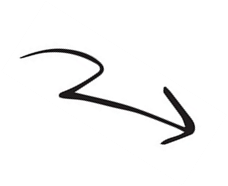 (Daniel and Wassell 2002))Individual factorsassociated MalEmpathy with othersInternal locus of controlSocial maturityPositive self-conceptAchievement orientationGentleness, nurturanceSocial perceptivenessPreference for structureA set of valuesIntelligence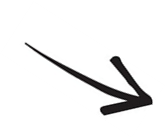 Willingness and capacity to planwww.cedarnetwork.org.uk/(Children Experience Domestic Abuse Recovery)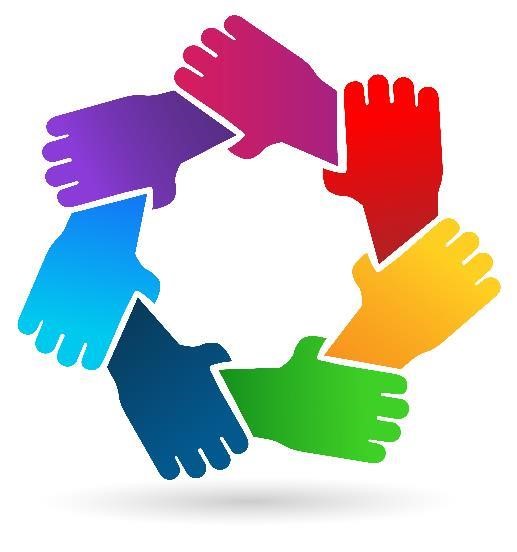 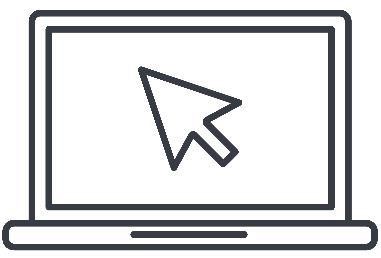 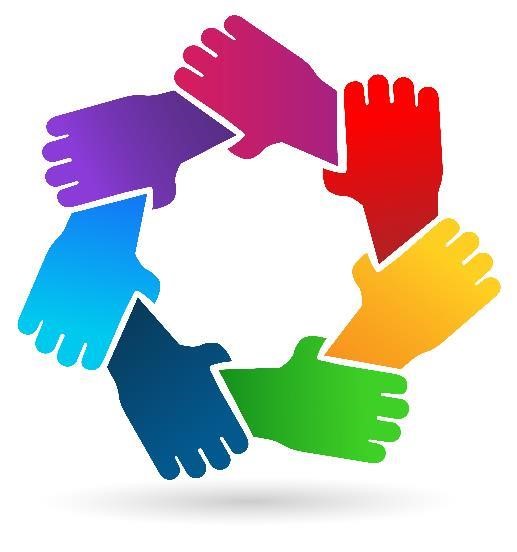 Enlow, M. B., Egeland, B., Blood, E. A., Wright, R. O. and Wright, R. J. (2012), ‘Interpersonal trauma exposure and cognitive development in children to age 8 years: a longitudinal study’, Journal of Epidemiology and Community Health, vol. 66, pp. 1005– 1010Brown, D.W., Anda, R.F., Tiemeier, H., Felitti, V.J., Edwards, V.J., Croft, J.B., Giles, W.H.(2009), ‘Adverse childhood experiences and the risk of premature mortality’, American Journal of Preventative Medicine, vol. 37, no.,5, pp. 389–396Humphreys, C. and Houghton, C. (2008), Literature Review: Better outcomes for children and young people exposed to domestic abuse – directions for good practice, Edinburgh: Scottish GovernmentKatz, E. (2015) ‘Recovery-Promoters: Ways that Mothers and Children Support One Another’s Recoveries from Domestic Violence’, British Journal of Social Work, vol. 45, sup. 1, pp. i153-i169.Callaghan, J. E. M., & Alexander, J. H. (2015). Understanding Agency and Resistance Strategies: Children’s Experiences of Domestic Violence Report. Northampton. Retrieved from www.unars.co.ukSroufe, Egeland, Carlson & Collins (2005) The Development of the Person. The Minnesota Study of Risk and Adaptation from Birth to Adulthood. Guilford Press: New YorkJohnson, M. P., & Leone, J. M. (2005). The differential effects of intimate terrorism and situationalcouple violence: Findings from the National Violence Against Women Survey. Journal of Family Issues, 26, 322-349. doi:10.1177/0192513X04270345Radford, L. et al (2011) Child abuse and neglect in the UK today. NSPCC